ГОРОДСКОЙ СОВЕТ ДЕПУТАТОВ  МУНИЦИПАЛЬНОГО ОБРАЗОВАНИЯ «ГОРОД НАЗРАНЬ»РЕШЕНИЕ  № 6/ 25-4                                                                             от 02 декабря  2019 г.О внесении изменений и дополнений в  Положение о комиссии по урегулированию конфликта интересов и соблюдению требований к служебному поведению лиц, замещающих муниципальные должности, и муниципальных служащих органов местного самоуправления муниципального образования «Городской округ город Назрань»В соответствии с Федеральным законом от 25 декабря 2008 г. №273-ФЗ «О противодействии коррупции», Федеральным законом от 2 марта 2007 г. № 25-ФЗ «О муниципальной службе в Российской Федерации» и  для осуществления  нормативного закрепления порядка формирования и работы комиссии по рассмотрению вопросов  урегулированию конфликта  интересов в отношении лиц, замещающих муниципальные должности, Городской совет муниципального образования «Городской округ город Назрань» решил:1. Внести следующие изменения и дополнения в  Положение о комиссии по урегулированию конфликта интересов и соблюдению требований к служебному поведению лиц, замещающих муниципальные должности, и муниципальных служащих органов местного самоуправления муниципального образования «Городской округ город Назрань», утвержденное Городским советом от 25.09.2013 № 24/91-2 (в ред. от 16.03.2015 № 43/165 -2):1)  подпункт а) пункта 6  изложить в следующей редакции:-«а) лицо, ответственное за ведение работы по профилактике коррупционных и иных правонарушений (председатель комиссии), депутат  Городского совета (заместитель председателя), должностное лицо, по согласованию руководителя муниципального  органа (секретарь комиссии);».2. Опубликовать (обнародовать) настоящее Решение в средствах массовой информации.3. Контроль за исполнением настоящего Решения  возложить на заместителя председателя Городского совета Хамхоева А-Х.И.Глава г. Назрань 	У.Х.ЕвлоевПредседатель Городского совета                                         Ю.Д. Богатырев РЕСПУБЛИКА   ИНГУШЕТИЯ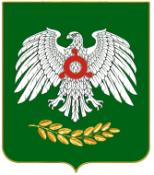     ГIАЛГIАЙ    РЕСПУБЛИКА